                  AQUAPUR MULTISERVIZI SPA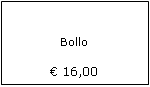            VIA GIUSEPPE LAZZARESCHI N. 6755016 PORCARITEL. 0583298528 FAX:0583297764www.aquapur.it								Porcari, lì XXXXXXXXXProt. n. ………								Spett. Soc.								XXXXXXXXXXXXXX											 Via XXXXXXX								XXXXXX								Via pec: XXXXXXXXXXXOGGETTO: Invito a procedura negoziata ex art. 36, comma 2, lett. b) per l’affidamento della fornitura di Kit analitici e relativi standard nonché della fornitura in comodato d’uso gratuito della strumentazione necessaria per l’utilizzo dei kit stessi. durata dal 01.08.2021 al 31.07.2023 -    CIG: 8753038376A seguito della manifestazione di interesse presentata nell’ambito dell’indagine di mercato avviata con avviso pubblicato sul sito della società Aquapur Multiservizi s.p.a. in data 01/03/2021 codesta impresa è invitata a presentare offerta, ai sensi dell’art. 36, comma 2, lett. b) del d.lgs. n. 50/2016, per la procedura negoziata di cui in oggetto.	A tal fine si riportano di seguito le caratteristiche dell’appalto e le condizioni di partecipazione alla procedura.Disciplina di garaLa procedura di gara in oggetto  è regolata dalla presente Lettera di Invito, dal Capitolato speciale descrittivo e prestazionale (All. 5), dallo Schema di Contratto (All. 6), allegati alla presente lettera d’invito, nonché dal d.lgs. n. 50/2016 e dai relativi provvedimenti attuativi.2. 	Responsabile del procedimentoResponsabile del procedimento, ai sensi dell’art. 31, comma 2, del d.lgs. n. 50/2016 è l'Ing. Lorenzo Matteucci, c/o la sede di Aquapur Multiservizi s.p.a., via Lazzareschi n. 67, 55016 – Porcari (LU); tel. 0583/298528; e-mail/pec: aquapur@legalmail.itOggetto della garaLa gara ha ad oggetto l’affidamento della fornitura di Kit analitici e relativi standard nonché della fornitura in comodato d’uso gratuito della strumentazione necessaria per l’utilizzo dei kit con durata dal 01.08.2021 al 31.07.2023.Nello specifico, si stimano i seguenti quantitativi annuali, distinti in fornitura di Kit analitici con scatole da 20 fiale e fornitura di Kit analitici con scatole da 25 fiale:KIT per test COD vari intervalli di misura (750 con scatole da 20; 600 con scatole da 25);KIT per test Ammoniaca vari intervalli di misura (15 con scatole da 20; 12 con scatole da 25);KIT per test Nitriti vari intervalli di misura (10 con scatole da 20; 8 con scatole da 25);KIT per test Nitrati vari intervalli di misura (10 con scatole da 20; 8 con scatole da 25);KIT per test Fosfati vari intervalli di misura (10 con scatole da 20; 8 con scatole da 25);KIT per test Azoto Totale vari intervalli di misura (5 con scatole da 20; 4 con scatole da 25);N. 20 standard varie concentrazioni.La strumentazione che dovrà essere messa a disposizione della Società in comodato d’uso gratuito si sostanza in:N° 2 spettrofotometri per la lettura dei Kit (di cui uno di riserva);Uno o più termoreattore/i per un totale di 60-70 postazioni per COD;Altro termoreattore con piastre indipendenti per l’analisi anche dei parametri Fosforo totale e Azoto totale;Importo a base di garaL’importo complessivo stimato per la fornitura biennale ammonta ad euro 80.000, di cui euro 1.000 per costi della sicurezza non soggetti a ribasso.I quantitativi sopra indicati, sia per il totale che per le singole categorie, sono puramente indicativi e quindi potranno subire variazioni in più o in meno in base alla necessità della stazione appaltante. Quest’ultima provvederà a pagare quanto effettivamente ordinato; si tratta pertanto di un contratto a misura e la ditta nulla potrà pretendere nel caso in cui il quantitativo indicato non venga completamente ordinato.Criterio di selezione delle offerteLa gara sarà aggiudicata in base al criterio del minor prezzo, ai sensi dell’art. 95, comma 4, lett. c), 2° paragrafo del d.lgs. n. 50/2016, secondo quanto indicato nel seguito della presente lettera.In caso di parità, si procederà con sorteggio in seduta pubblica.L’Azienda procederà all’aggiudicazione anche in presenza di una sola offerta.Soggetti ammessi a partecipare alla garaSono ammessi a presentare offerta i soggetti di cui all’art. 45 del d.lgs. n. 50/2016, in possesso dei requisiti generali di cui all'art. 80 del D.Lgs. 50/2016 nonché degli ulteriori requisiti prescritti dai successivi paragrafi.Presentazione dell’OffertaL’offerta, contenuta in plico sigillato, dovrà pervenire a mani o a mezzo posta / corriere espresso, pena l’esclusione, entro il giorno XX.XX.XXX alle ore 12:00, presso l’Ufficio Protocollo della Stazione appaltante, sito in Porcari (LU), via Giuseppe Lazzareschi n. 67 (aperto tutti i giorni feriali, escluso il sabato, dalle ore 9.00 alle ore 13:00).Le offerte tardive saranno escluse in quanto irregolari ai sensi dell’art. 59, comma 3, lett. b) del Codice appalti.Si precisa che, per “sigillatura”, deve intendersi una chiusura ermetica recante un qualsiasi segno o impronta, apposto su materiale plastico come striscia incollata o ceralacca, tale da rendere chiusi il plico e le buste, attestare l’autenticità della chiusura originaria proveniente dal mittente, nonché garantire l’integrità e la non manomissione del plico e delle buste.Il personale addetto rilascerà ricevuta, nella quale sarà indicata data e ora di ricezione del plico.Il recapito tempestivo dei plichi rimane ad esclusivo rischio dei mittenti.Sul plico contenente l’offerta dovranno essere riportati, pena l’esclusione:il mittente, con indicazione della denominazione o ragione sociale, di C.F. e P.IVA, del domicilio eletto nonché della PEC per le comunicazioni;nel caso di concorrenti associati, già costituiti o da costituirsi, vanno riportate sul plico le informazioni di tutti i singoli partecipanti;la dicitura: “Non aprire, contiene offerta relativa alla procedura negoziata per la fornitura Kit analitici e relativi standard nonché della fornitura in comodato d’uso gratuito della strumentazione necessaria per l’utilizzo dei kit stessi – CIG 8753038376”	Il plico contiene al suo interno due buste chiuse, integre e sigillate (a pena di esclusione), recanti l’intestazione del mittente, l’indicazione dell’oggetto dell’appalto e la dicitura, rispettivamente:	- “A – Documentazione amministrativa”;	- “B - Offerta economica”.ATTENZIONE: la documentazione dovrà essere caricata su un supporto elettronico e all’interno di ciascuna busta dovrà essere inserito solo un supporto elettronico (pennetta usb, CD, ecc.)Con le stesse modalità e formalità sopra descritte e purché entro il termine indicato per la presentazione delle offerte, pena l’irricevibilità, i concorrenti possono però far pervenire eventuali sostituzioni al plico già presentato. Non saranno, invece, ammesse né integrazioni al plico recapitato, né integrazioni o sostituzioni delle singole buste presenti all’interno del plico medesimo, essendo possibile per il concorrente richiedere esclusivamente la sostituzione del plico già consegnato con altro plico.Per i concorrenti aventi sede legale in Italia o in uno dei Paesi dell’Unione europea, le dichiarazioni sostitutive si redigono ai sensi degli articoli 46 e 47 del DPR 445/2000; per i concorrenti non aventi sede legale in uno dei Paesi dell’Unione europea, le dichiarazioni sostitutive sono rese mediante documentazione idonea equivalente secondo la legislazione dello Stato di appartenenza.Tutte le dichiarazioni sostitutive rese ai sensi degli artt. 46 e 47 del DPR 445/2000 devono essere sottoscritte digitalmente dal rappresentante legale del concorrente o suo procuratore.ATTENZIONE: tutte le firme digitali dovranno essere rese nel formato PADES e non CADES (p7m).Il dichiarante allega copia scannerizzata di un documento di riconoscimento in corso di validità (per ciascun dichiarante è sufficiente una sola copia del documento di riconoscimento anche in presenza di più dichiarazioni su più fogli distinti).La documentazione, ove richiesta in copia autentica o in copia conforme dovrà essere prodotta con dichiarazione di conformità all’originale firmata digitalmente.Ove non diversamente specificato, è ammessa la copia semplice e dunque non è richiesta la sottoscrizione digitale del documento.Tutta la documentazione da produrre deve essere in lingua italiana o, se redatta in lingua straniera, deve essere corredata da traduzione giurata in lingua italiana. In caso di contrasto tra testo in lingua straniera e testo in lingua italiana prevarrà la versione in lingua italiana, essendo a rischio del concorrente assicurare la fedeltà della traduzione.In caso di mancanza, incompletezza o irregolarità della traduzione dei documenti contenuti nella busta A, si applica l’art. 83, comma 9 del Codice appalti.L’offerta vincolerà il concorrente ai sensi dell’art. 32, comma 4 del Codice appalti per 180 giorni dalla scadenza del termine indicato per la presentazione dell’offerta.Nel caso in cui alla data di scadenza della validità delle offerte, le operazioni di gara fossero ancora in corso, la Stazione appaltante potrà richiedere agli offerenti, ai sensi dell’art. 32, comma 4 del Codice appalti, di confermare la validità dell’offerta sino alla data che sarà indicata e di produrre un apposito documento attestante la validità della garanzia prestata in sede di gara fino alla medesima data. Il mancato riscontro alla richiesta della stazione appaltante sarà considerato come rinuncia del concorrente alla partecipazione alla gara.L’offerta vincolerà il concorrente per 180 giorni dalla scadenza del termine indicato per la presentazione dell’offerta.Nel caso in cui alla data di scadenza della validità delle offerte, le operazioni di gara fossero ancora in corso, la Stazione appaltante potrà richiedere agli offerenti, ai sensi dell’art. 32, comma 4 del Codice appalti, di confermare la validità dell’offerta sino alla data che sarà indicata e di produrre un apposito documento attestante la validità della garanzia prestata in sede di gara fino alla medesima data. Il mancato riscontro alla richiesta della stazione appaltante sarà considerato come rinuncia del concorrente alla partecipazione alla gara.	SOCCORSO ISTRUTTORIOLe carenze di qualsiasi elemento formale della documentazione d’offerta, con esclusione di quelle afferenti all’offerta economica, possono essere sanate attraverso la procedura di soccorso istruttorio di cui all’art. 83, comma 9 del Codice appalti.L’irregolarità essenziale è sanabile laddove non si accompagni ad una carenza sostanziale del requisito alla cui dimostrazione la documentazione omessa o irregolarmente prodotta era finalizzata.La successiva correzione o integrazione documentale è ammessa laddove consenta di attestare l’esistenza di circostanze preesistenti, vale a dire requisiti previsti per la partecipazione e documenti/elementi a corredo dell’offerta.Ai fini della sanatoria la Stazione appaltante assegna al concorrente un congruo termine -  non superiore a dieci giorni - perché siano rese, integrate o regolarizzate le dichiarazioni necessarie, indicando il contenuto e i soggetti che le devono rendere.Ove il concorrente produca dichiarazioni o documenti non perfettamente coerenti con la richiesta, la stazione appaltante può chiedere ulteriori precisazioni o chiarimenti, fissando un termine perentorio a pena di esclusione.In caso di inutile decorso del termine, la Stazione appaltante procede all’esclusione del concorrente dalla procedura.In caso di concorrenti non stabiliti in Italia, la documentazione dovrà essere prodotta in modalità idonea equivalente secondo la legislazione dello Stato di appartenenza; si applicano gli articoli 83, comma 3, 86 e 90 del Codice appalti.	8. Contenuto  Busta  A – Documentazione AmministrativaNel supporto informatico inserito nella busta “A – Documentazione amministrativa” devono essere contenuti i seguenti documenti:Domanda di ammissione alla procedura di gara di cui al modello allegato sub. 1 al presente invito, sottoscritta digitalmente; nella domanda di partecipazione dovrà essere confermata anche la permanenza dei requisiti di idoneità professionale, capacità economica e tecnica dichiarati in sede di manifestazione di interessi, che verranno verificati dalla Stazione Appaltante dopo  l’aggiudicazione.Il documento dovrà essere firmato digitalmente dal titolare o legale rappresentante o procuratore del soggetto concorrente che rende le dichiarazioni ivi contenuteLe dichiarazioni rese dal legale rappresentante redatte sulla base del facsimile DGUE (all. 2), contenente le indicazioni del presente invito e compilato secondo le Linee Guida emanate dal Ministero delle Infrastrutture e dei Trasporti. Il documento deve essere compilato, convertito in pdf e firmato digitalmente dal titolare o legale rappresentante o procuratore del soggetto concorrente che rende le dichiarazioni ivi contenute.E’ a carico del partecipante, l’onere di barrare le sezioni del documento che non interessano.Le dichiarazioni di cui alla Parte III lett. A) del DGUE dovranno essere rese per ciascuno dei soggetti indicati nell’art. 80, comma 3, del d.lgs. n. 50/2016. Tali dichiarazioni potranno essere rese: o dal solo legale rappresentante del soggetto giuridico che compila il DGUE ma con riferimento a tutti i soggetti rilevanti ai sensi del citato art. 80, comma 3, oppure da ciascuno di questi ultimi soggetti con separate dichiarazioni rese tramite il modello di dichiarazione integrativa allegato 3 e sottoscritte da ciascuno di essi, anche con firma autografa e documento allegato (qualora il singolo individuo non sia in possesso di firma digitale).I nominativi di tutti i soggetti devono essere inseriti nello spazio dedicato all’interno della domanda di partecipazione (all. 1). Nel caso di soggetti cessati (ivi compresi, in caso di incorporazione, fusione societaria o cessione d’azienda, anche gli amministratori ed i direttori tecnici che hanno operato presso la società incorporata, fusasi o che ha ceduto l’azienda nell’ultimo anno antecedente la data di pubblicazione del bando) che abbiano riportato sentenze che integrano la causa di esclusione di cui all’art. 80, comma 1 del d.lgs. n. 50/2016, le imprese dovranno dichiarare le misure adottate per comprovare la completa ed effettiva dissociazione dalla condotta penalmente sanzionata. La dissociazione dovrà risultare dall’estromissione dall’incarico, dall’avvio di azione di responsabilità nei confronti del soggetto cessato e, nel caso di socio, anche dai provvedimenti espulsivi dello stesso a causa di tale condotta.In caso di ricorso all’avvalimento o al subappalto, dovrà essere presentato il DGUE anche per l’impresa ausiliaria e dovrà essere allegato il contratto di avvalimento, oltre alla dichiarazione di cui all’art. 89, D.Lgs. 50/2016.Nel DGUE dovranno essere inserite anche le dichiarazioni riguardanti il possesso dei seguenti requisiti di capacità economico-finanziaria e tecnica:conferma della dichiarazione concernente l’importo relativo al fatturato in forniture di kit analitici e relativi standard prestate negli ultimi tre esercizi (2020, 2019, 2018) non inferiore ad annui Euro 40.000,00 (da inserire nell'apposita sezione del DGUE);presentazione dell’elenco delle principali forniture di kit analitici e relativi standard negli ultimi tre anni (2020, 2019, 2018) con l’indicazione degli importi, delle date e dei destinatari, pubblici o privati, delle forniture stesse; se trattasi di forniture prestate a favore di amministrazioni o enti pubblici, esse saranno provate da certificati rilasciati e vistati dalle amministrazioni o dagli enti medesimi; se trattasi di servizi e forniture prestati a privati, la concreta effettuazione della prestazione è attestata da questi o, in mancanza, dallo stesso concorrente (da inserire nell'apposita sezione del DGUE) e, in caso di aggiudicazione, sarà soggetta a verifica;capitolato speciale descrittivo e prestazionale e schema di contratto allegati alla presente sottoscritti digitalmente per accettazione (all. 5 e all. 6);dichiarazioni di cui all’all. 3 debitamente sottoscritte (non necessariamente tramite firma digitale, ove il singolo soggetto non ne sia in possesso), solo ove la medesima dichiarazione non sia già resa dal legale rappresentante tramite il DGUE per tutti i soggetti di cui all’art. 80, comma 3, D.Lgs. 50/2016;Scheda tecnica di sicurezza del prodotto fornito in lingua italiana aggiornata secondo quanto prevedono le vigenti normative del settore;Documento PASSOE sottoscritto digitalmente (nel caso di RTP non ancora costituito, da tutti i soggetti del raggruppamento);Documentazione attestante l’impegno di un istituto bancario o di una compagnia di assicurazioni o di uno dei predetti intermediari finanziari a rilasciare la garanzia fideiussoria per l’esecuzione del contratto di cui all’articolo 103, qualora l’offerente risultasse affidatario e salvo che si tratti di imprese esentate ai sensi dell'art. 93, comma 8 del Codice.	9.    Garanzie e CauzioniL’offerta dei concorrenti non dovrà essere corredata dalla garanzia provvisoria di cui all’articolo 93 del Codice dei Contratti, come previsto dall’art. 1, comma 4 del D.L. 76/2020, conv. in L. 120/2020.L’offerta dovrà invece essere corredata, a pena di esclusione, dall’impegno di un istituto bancario o di una compagnia di assicurazioni o di uno dei predetti intermediari finanziari a rilasciare la garanzia fideiussoria per l’esecuzione del contratto di cui all’articolo 103, qualora l’offerente risultasse affidatario e salvo che si tratti di imprese esentate ai sensi dell'art. 93, comma 8 del Codice.10. Contenuto  Busta  B – Offerta economicaNella busta “B - OFFERTA ECONOMICA”, a pena di esclusione dalla procedura negoziata, deve essere indicato (sia in numeri che in lettere) il prezzo offerto per ogni singola tipologia di kit, che resterà fisso per l’intera durata del contratto, in conformità allo schema “Offerta Economica” allegato (all. 4).L’offerta dovrà essere sottoscritta digitalmente IN FORMATO PADES dal legale rappresentante dell’operatore economico concorrenteIn caso di discordanza tra l’indicazione in cifre e quella in lettere, sarà ritenuta valida quella in lettere.Su detta busta dovrà essere indicata, la dicitura “OFFERTA ECONOMICA”.L’offerta dovrà avere una validità di 180 giorni dalla data di scadenza fissata per la ricezione delle offerte.Si precisa che, nel caso di concorrente costituito da raggruppamento temporaneo o consorzio non ancora costituiti, ovvero da aggregazione di imprese di rete, a pena di esclusione dell’offerta, le suddette dichiarazioni devono essere sottoscritte digitalmente da tutti i soggetti che costituiranno il predetto raggruppamento o consorzio o che faranno parte dell’aggregazione di imprese.11. Esame della documentazione contenuta nella busta aLa data della prima seduta pubblica del Seggio di Gara, che avrà luogo presso la sede aziendale sita in Porcari (LU) Via Giuseppe Lazzareschi, n. 67, verrà comunicata ai concorrenti a mezzo PEC almeno tre giorni prima della data fissata e vi potranno partecipare i legali rappresentanti/procuratori delle imprese interessate oppure persone munite di specifica delega.In assenza di tali titoli, la partecipazione è ammessa come semplice uditore.Tale seduta pubblica, se necessario, sarà posticipata o aggiornata ad altra ora o a giorni successivi, nel luogo, nella data e negli orari che saranno comunicati ai concorrenti a mezzo pec almeno 12 ore prima della data anzidetta e tre giorni prima della nuova data fissata.Parimenti, le successive sedute pubbliche saranno comunicate ai concorrenti a mezzo pec almeno tre giorni prima della data fissata.Il seggio di gara procederà, nella prima seduta pubblica, a verificare il tempestivo deposito e l’integrità dei plichi inviati dai concorrenti e, una volta aperti, a controllare la completezza della documentazione amministrativa presentata.Successivamente, anche in seduta riservata, procederà a:verificare la conformità della documentazione amministrativa a quanto richiesto;attivare, laddove necessario, la procedura di soccorso istruttorio;redigere apposito verbale relativo alle attività svolte;adottare il provvedimento che determina le esclusioni e le ammissioni dalla procedura di gara, provvedendo altresì agli adempimenti di cui all’art. 29, comma 1, del Codice appalti.La documentazione amministrativa verrà custodita in un armadio chiuso a chiave presso la Stazione Appaltante.Ai sensi dell’art. 85, comma 5, primo periodo del Codice appalti, la Stazione appaltante si riserva di chiedere agli offerenti, in qualsiasi momento nel corso della procedura, di presentare tutti i documenti complementari o parte di essi, qualora questo sia necessario per assicurare il corretto svolgimento della procedura.12. Apertura  e valutazione offerte economiche e criterio di aggiudicazione.In seduta pubblica − la cui ora e data, se diversa da quella di apertura delle buste A verrà comunicata ai concorrenti partecipanti alla gara tramite PEC, con almeno tre giorni di anticipo sulla data fissata - il seggio di gara provvederà ad aprire le buste “B - Offerta economica”.La migliore offerta sarà determinata valutando l’importo complessivo che risulterà applicando i prezzi offerti alla stima dei kit necessari nel biennio indicata al punto 2 del presente Bando.L’appalto sarà quindi aggiudicato alla ditta che risulterà aver offerto l’importo complessivo minore.Si procederà all’aggiudicazione dell’appalto anche in presenza di un solo concorrente, sempreché la sua proposta sia ritenuta congrua, conveniente o idonea in relazione all’oggetto della procedura.Nel caso che le proposte di due o più concorrenti ottengano lo stesso punteggio complessivo, si procederà alla individuazione del miglior concorrente mediante sorteggio pubblico.Verranno escluse le offerte che risulteranno, nel loro complesso, maggiori dell’importo stimato indicato a base di gara.All’esito delle operazioni di cui sopra, il RUP in seduta pubblica, renderà nota la graduatoria e, qualora individui offerte che superano la soglia di anomalia, procederà ai sensi di cui all’art. 97 del Codice dei Contratti.13. Controlli e verificheAll’esito delle operazioni di cui sopra il RUP - qualora vi sia stata verifica di congruità delle offerte anomale – formulerà la proposta di aggiudicazione in favore del concorrente che avrà presentato la migliore offerta, chiudendo le operazioni di Gara e trasmettendo all’Amministratore Delegato tutti gli atti e documenti della gara ai fini dei successivi adempimenti.Qualora nessuna offerta risulti conveniente o idonea in relazione all’oggetto del contratto, la Stazione appaltante si riserva la facoltà di non procedere all’aggiudicazione ai sensi dell’art. 95, comma 12 del Codice appalti.La verifica dei requisiti generali e speciali avverrà, ai sensi dell’art.36, comma 5 Codice appalti, sull’offerente cui la Stazione appaltante ha deciso di aggiudicare l’appalto.Prima dell’aggiudicazione, la Stazione appaltante, ai sensi dell’art. 85 comma 5 del Codice appalti, richiede al concorrente cui ha deciso di aggiudicare l’appalto di presentare i documenti di cui all’art. 86 del Codice appalti, ai fini della prova dell’assenza dei motivi di esclusione di cui all’art. 80 del Codice appalti e del rispetto dei criteri di selezione di cui all’art. 83 del Codice appalti. Tale verifica, per quanto possibile, avverrà attraverso l’utilizzo del sistema AVCpass.La Stazione appaltante, previa verifica ed approvazione della proposta di aggiudicazione ai sensi degli artt. 32, comma 5 e 33, comma 1 del Codice appalti, aggiudica l’appalto.L’aggiudicazione diventa efficace, ai sensi dell’art. 32, comma 7 del Codice appalti, all’esito positivo della verifica del possesso dei requisiti prescritti.In caso di esito negativo delle verifiche, la Stazione appaltante procederà alla revoca dell’aggiudicazione, alla segnalazione all’ANAC nonché all’incameramento della garanzia provvisoria. La stazione appaltante aggiudicherà, quindi, al secondo graduato procedendo altresì, alle verifiche nei termini sopra indicati.Nell’ipotesi in cui l’appalto non possa essere aggiudicato neppure a favore del concorrente collocato al secondo posto nella graduatoria, l’appalto verrà aggiudicato, nei termini sopra detti, scorrendo la graduatoria.La stipulazione del contratto è subordinata al positivo esito delle procedure previste dalla normativa vigente in materia di lotta alla mafia, fatto salvo quanto previsto dall’art. 88 comma 4-bis e 89 e dall’art. 92 comma 3 del d.lgs. 159/2011.La stipula avrà luogo entro 60 giorni dall’intervenuta efficacia dell’aggiudicazione ai sensi dell’art. 32, comma 8 del Codice appalti, salvo il differimento espressamente concordato con l’aggiudicatario.All’atto della stipulazione del contratto, l’aggiudicatario, salvo che rientri tra i soggetti esentati, deve presentare la garanzia definitiva da calcolare sull’importo contrattuale, secondo le misure e le modalità previste dall’art. 103 del Codice appalti.Il contratto sarà stipulato “in modalità elettronica, mediante scrittura privata”.Il contratto è soggetto agli obblighi in tema di tracciabilità dei flussi finanziari di cui alla l. 13 agosto 2010, n. 136.Sono a carico dell’aggiudicatario tutte le spese contrattuali, gli oneri fiscali quali imposte e tasse - ivi comprese quelle di registro ove dovute - relative alla stipulazione del contratto.Ai sensi dell’art. 105, comma 2, del Codice appalti l’affidatario comunica, per ogni sub-contratto che non costituisce subappalto, l’importo e l’oggetto del medesimo, nonché il nome del sub-contraente, prima dell’inizio della prestazione.Si ricorda che, ai sensi dell’art. 8, comma 1, lett. a) del D.L. 76/2020 (conv. In L. 120/2020) “è sempre autorizzata …., nel caso di servizi e forniture, l’esecuzione del contratto in via d’urgenza ai sensi dell’articolo 32, comma 8, del decreto legislativo n. 50 del 2016, nelle more della verifica dei requisiti di cui all’articolo 80 del medesimo decreto legislativo, nonché dei requisiti di qualificazione previsti per la partecipazione alla procedura”14. Tutela giurisdizionaleIl bando e gli atti connessi e consequenziali relativi alla procedura di gara sono impugnabili unicamente mediante ricorso al Tribunale Amministrativo Regionale ai sensi degli artt. 119 e 120 del D.Lgs. n. 104/10.Il ricorso deve essere proposto con il patrocinio di avvocato entro il termine di 30 giorni con le decorrenze di cui all’art. 120 del D. Lgs. 104/10Tribunale competente: TAR Toscana  Via Ricasoli n. 40 – 50122 FirenzeTelefono: 055-267301 Fax: 055/293382PEC: fi_ricevimento_ricorsi_cpa@pec.ga-cert.itIndirizzo Internet (URL): http://www.giustiziaamministrativa.itPer eventuali controversie demandate al giudice ordinario, il Foro competente è quello di Lucca.È esclusa la competenza arbitrale di cui all’articolo 209 del D.lgs. n. 50/2016.15. Accesso agli attiL'accesso agli atti è garantito ai sensi dell’art. 53 del D. LGS. 50/2016 e per gli aspetti in esso non disciplinati, dagli articoli 22 e seguenti della legge 7 agosto 1990, n. 241.La richiesta di accesso agli atti deve essere opportunamente motivata in ragione dei diritti e degli interessi legittimi che si intendono tutelare e si dovrà altresì indicare le ragioni per le quali la conoscenza di tali atti sia necessaria ai fini della suddetta tutela.16.  Protezione dei dati personaliInformativa ai sensi dell’art. 13 del Regolamento Ue 2016/679. Si precisa che ai sensi della citata disposizione:i dati personali forniti e raccolti in occasione del presente procedimento verranno utilizzati esclusivamente in funzione e per i fini dello stesso procedimento, il trattamento dei dati conferiti dai partecipanti alla gara ha la finalità di consentire l’accertamento dell’idoneità dei concorrenti rispetto all’affidamento dei lavori di cui trattasi;il conferimento dei dati richiesti ha natura facoltativa; un eventuale rifiuto a rendere le dichiarazioni previste comporterà l’esclusione dalla procedura di garai diritti esercitabili sono quelli di cui al Regolamento Ue 2016/679;i dati raccolti potranno essere oggetto di comunicazione:al personale dipendente di Aquapur in tutto od in parte del procedimento e comunque coinvolto per ragioni di servizio;agli eventuali soggetti esterni comunque coinvolti nel procedimento;alla commissione di gara;ai concorrenti in gara;ai competenti Uffici pubblici in esecuzione delle vigenti disposizioni di legge;agli altri soggetti aventi titolo ai sensi della Legge n. 241/90;Titolare dei dati è la Società Aquapur. Il responsabile del trattamento è l’ing. Lorenzo Matteucci. Il conferimento dei dati è obbligatorio per lo svolgimento dei compiti amministrativi richiesti.I richiedenti ottengono con richiesta l’accesso ai propri dati, l’estrapolazione ed informazioni su di essi e potranno, ricorrendone gli estremi di legge, richiederne l’aggiornamento, la cancellazione, la trasformazione in forma anonima o il blocco.Ringraziando per l’attenzione si porgono cordiali saluti.							L’Amministratore Delegato							       Ing. Lorenzo MatteucciAllegati:1) Domanda di ammissione alla procedura di gara;2) DGUE;3) Dichiarazione sostitutiva casellario giudiziale;4) Modello offerta economica;5) Capitolato speciale descrittivo e prestazionale;6) Schema di contratto.